AGENDA DE REUNIONES ASINCRÓNICAS 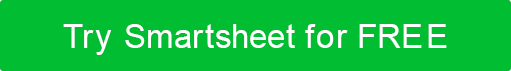 DETALLES DE LA AGENDAPunto 1 del orden del día DescripciónObservacionesObservacionesObservacionesPunto 2 del orden del día DescripciónObservacionesObservacionesPunto 3 del orden del día DescripciónObservacionesObservacionesObservacionesPunto 4 del orden del día DescripciónObservacionesObservacionesObservacionesObservacionesObservacionesObservacionesPunto 5 del orden del día DescripciónObservacionesObservacionesObservacionesPunto 6 del orden del día DescripciónObservacionesObservacionesObservacionesObservacionesFECHAUBICACIÓNUBICACIÓNUBICACIÓN00/00/0000HORATÍTULOTÍTULOTÍTULO11:30LÍDER DE LA REUNIÓNLÍDER DE LA REUNIÓNLÍDER DE LA REUNIÓNASISTENTESCORREO ELECTRÓNICO DEL LÍDER DE LA REUNIÓNCORREO ELECTRÓNICO DEL LÍDER DE LA REUNIÓNCORREO ELECTRÓNICO DEL LÍDER DE LA REUNIÓNRENUNCIACualquier artículo, plantilla o información proporcionada por Smartsheet en el sitio web es solo para referencia. Si bien nos esforzamos por mantener la información actualizada y correcta, no hacemos representaciones o garantías de ningún tipo, expresas o implícitas, sobre la integridad, precisión, confiabilidad, idoneidad o disponibilidad con respecto al sitio web o la información, artículos, plantillas o gráficos relacionados contenidos en el sitio web. Por lo tanto, cualquier confianza que deposite en dicha información es estrictamente bajo su propio riesgo.